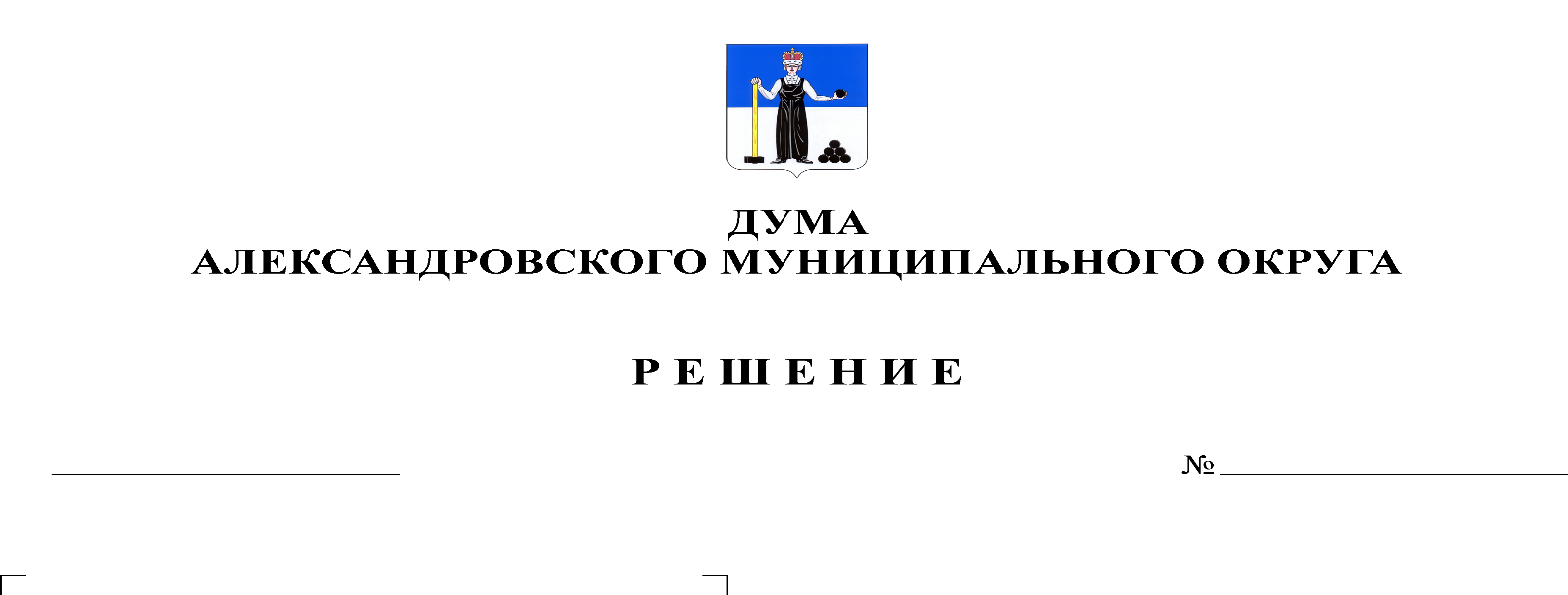 В соответствии с Конституцией Российской Федерации, Трудовым кодексом Российской Федерации, Федеральным законом от 06.10.2003 г. № 131-ФЗ «Об общих принципах организации местного самоуправления в Российской Федерации», Законом Пермской области от 11.10.2004 г. № 1622-329 «О социальном партнерстве в Пермском крае», решением  Думы Александровского муниципального округа от 26.11.2019 г. № 23 «О принятии Устава Александровского муниципального округа Пермского края», решением Думы Александровского муниципального округа от 23.04.2020 г. № 97 «О принятии Положения о территориальной трехсторонней комиссии по регулированию социально-трудовых отношений в Александровском муниципальном округе Пермского края», Дума Александровского муниципального округарешает:Утвердить прилагаемый состав территориальной трехсторонней комиссии по регулированию социально-трудовых отношений в Александровском муниципальном округе Пермского края.Настоящее решение опубликовать в газете «Боевой путь» и разместить на сайте www.aleksraion.ru.Настоящее решение вступает в силу со дня его официального опубликования.Председатель ДумыАлександровского муниципального района                                          М.А. ЗиминаИсполняющий полномочия главы муниципального округа – главы администрации Александровского муниципального округа		               	                                        С.В. БогатыреваУтвержден решением Думы Александровского муниципального округа Пермского края  от  «_13_» _августа 2020 г. № _122_СОСТАВтерриториальной трехсторонней комиссии по регулированию социально-трудовых отношений в Александровском муниципальном округе Пермского краяОт органов местного самоуправления Александровского муниципального округаОт органов местного самоуправления Александровского муниципального округаПавлова Елена Алексеевнаначальник сектора трудовых отношений и социального партнерства администрации Александровского муниципального районаМельчаков Дмитрий Валерьевичдепутат Думы Александровского муниципального округа Пермского краяБелецкая Людмила Николаевнадепутат Думы Александровского муниципального округа Пермского краяТютина Гульсина Гелусовнадепутат Думы Александровского муниципального округа Пермского краяПендурова Мария Темирзяновнадепутат Думы Александровского муниципального округа Пермского краяОт работодателей Александровского муниципального округаОт работодателей Александровского муниципального округаАбраменко Бэла Викторовнаначальник территориального отдела ГКУ Центр занятости населения Пермского краяЛужбина Ирина Петровнаруководитель Клиентской службы в г. Александровске ГУ-Управление Пенсионного фонда Российской Федерации в г. Березники Пермского края (межрайонное)Борисова Елена Михайловнадиректор муниципального казенного учреждения «Дворец культуры «Энергетик» Яйвинского городского поселенияЗаморина Светлана Юрьевнадиректор муниципального бюджетного общеобразовательного учреждения «Базовая средняя общеобразовательная школа № 1»Казанцева Людмила Владимировнадиректор муниципального казенного учреждения «Библиотечно-музейный центр» Яйвинского городского поселенияОт профессиональных союзов Александровского муниципального округаОт профессиональных союзов Александровского муниципального округаГорюнова Надежда Федоровнапредседатель координационного совета объединения профсоюзов Александровского муниципального округаКовалева Ирина Григорьевнапредседатель первичной профсоюзной организации ВЭП «Яйвинская ГРЭС»Нетунаева Людмила Леонидовнаучитель муниципального бюджетного общеобразовательного учреждения «Базовая средняя общеобразовательная школа № 1»Рыкова Елена Валерьевнадиректор муниципального бюджетного учреждения дополнительного образования «Детско-юношеский центр «Горизонт»Татьянчикова Наталья Сергеевнаконсультант отдела по решению вопросов местного значения (г. Александровск)